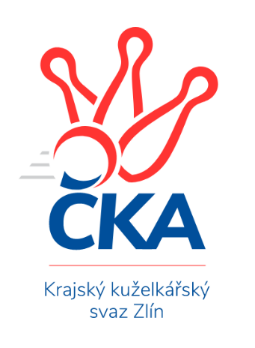 ZLÍNSKÝ KRAJSKÝ KUŽELKÁŘSKÝ SVAZ                                                                                          Zlín 2.3.2024ZPRAVODAJ ZLÍNSKÉHO KRAJSKÉHO PŘEBORU2023-202417. kolo TJ Bojkovice Krons	- TJ Valašské Meziříčí C	1:7	2716:2873	2.0:10.0	1.3. TJ Kelč	- KK Kroměříž B	8:0	2705:2369	10.0:2.0	1.3. KC Zlín C	- VKK Vsetín B	7:1	2756:2513	8.0:4.0	1.3. TJ Sokol Machová A	- TJ Sokol Machová B	5:3	2559:2491	7.0:5.0	2.3. SC Bylnice	- TJ Jiskra Otrokovice B	5:3	2503:2486	6.0:6.0	2.3.Tabulka družstev:	1.	TJ Valašské Meziříčí C	16	13	2	1	95.0 : 33.0 	127.0 : 65.0 	 2649	28	2.	TJ Bojkovice Krons	16	12	0	4	87.5 : 40.5 	117.0 : 75.0 	 2625	24	3.	KC Zlín C	15	10	1	4	76.5 : 43.5 	97.0 : 83.0 	 2627	21	4.	TJ Kelč	15	9	2	4	76.0 : 44.0 	107.5 : 72.5 	 2628	20	5.	TJ Sokol Machová A	15	9	1	5	70.5 : 49.5 	103.0 : 77.0 	 2630	19	6.	KK Camo Slavičín	15	9	0	6	66.0 : 54.0 	101.0 : 79.0 	 2627	18	7.	SC Bylnice	15	6	0	9	49.5 : 70.5 	77.0 : 103.0 	 2533	12	8.	VKK Vsetín B	16	4	1	11	41.5 : 86.5 	78.5 : 113.5 	 2497	9	9.	KK Kroměříž B	14	3	0	11	32.0 : 80.0 	61.5 : 106.5 	 2480	6	10.	TJ Sokol Machová B	16	3	0	13	39.5 : 88.5 	74.0 : 118.0 	 2519	6	11.	TJ Jiskra Otrokovice B	15	2	1	12	38.0 : 82.0 	64.5 : 115.5 	 2485	5Program dalšího kola:18. kolo8.3.2024	pá	17:00	TJ Sokol Machová B - TJ Jiskra Otrokovice B	8.3.2024	pá	17:00	TJ Valašské Meziříčí C - TJ Sokol Machová A	8.3.2024	pá	18:00	KK Kroměříž B - KC Zlín C				VKK Vsetín B - -- volný los --	9.3.2024	so	16:00	KK Camo Slavičín - TJ Bojkovice Krons	9.3.2024	so	17:30	SC Bylnice - TJ Kelč		 TJ Bojkovice Krons	2716	1:7	2873	TJ Valašské Meziříčí C	Jakub Lahuta	 	 223 	 233 		456 	 0:2 	 514 	 	253 	 261		Petr Cahlík	Jan Lahuta	 	 241 	 262 		503 	 2:0 	 440 	 	212 	 228		Jiří Hrabovský	Michal Machala	 	 229 	 202 		431 	 0:2 	 483 	 	235 	 248		Radek Olejník	Radomír Kozáček	 	 225 	 196 		421 	 0:2 	 476 	 	233 	 243		František Fojtík	David Hanke	 	 233 	 221 		454 	 0:2 	 479 	 	245 	 234		Miloslav Plesník	Jiří Kafka	 	 228 	 223 		451 	 0:2 	 481 	 	234 	 247		Miroslav Volekrozhodčí: 	 TJ Kelč	2705	8:0	2369	KK Kroměříž B	Antonín Plesník	 	 247 	 230 		477 	 2:0 	 392 	 	218 	 174		Stanislav Poledňák	Jan Mlčák	 	 217 	 224 		441 	 1:1 	 434 	 	232 	 202		Milan Skopal	Pavel Chvatík	 	 250 	 206 		456 	 2:0 	 393 	 	201 	 192		Oldřich Křen	Petr Pavelka	 	 217 	 204 		421 	 2:0 	 369 	 	187 	 182		Roman Simon	Zdeněk Chvatík	 	 223 	 208 		431 	 1:1 	 415 	 	205 	 210		Petr Kuběna	Tomáš Vybíral	 	 242 	 237 		479 	 2:0 	 366 	 	183 	 183		Martin Novotnýrozhodčí:  Vedoucí družstev	 KC Zlín C	2756	7:1	2513	VKK Vsetín B	Pavla Žádníková	 	 233 	 216 		449 	 2:0 	 353 	 	182 	 171		Lucie Hanzelová	Jaroslav Trochta	 	 195 	 261 		456 	 1:1 	 413 	 	219 	 194		Vojtěch Hrňa	Pavel Struhař	 	 243 	 203 		446 	 2:0 	 429 	 	228 	 201		Vlastimil Struhař	Karolina Toncarová	 	 196 	 222 		418 	 0:2 	 460 	 	215 	 245		Martin Kovács	Petr Mňačko	 	 279 	 223 		502 	 1:1 	 458 	 	213 	 245		Jaroslav Fojtů	Dita Trochtová	 	 226 	 259 		485 	 2:0 	 400 	 	195 	 205		Radim Metelkarozhodčí:  Vedoucí družstev	 TJ Sokol Machová A	2559	5:3	2491	TJ Sokol Machová B	Eliška Hrančíková	 	 236 	 217 		453 	 2:0 	 365 	 	168 	 197		Martina Nováková	Milan Dovrtěl *1	 	 179 	 190 		369 	 0:2 	 399 	 	194 	 205		Bohumil Fryštacký	Vlastimil Brázdil	 	 224 	 197 		421 	 2:0 	 372 	 	194 	 178		Jana Dvořáková	Roman Hrančík	 	 246 	 208 		454 	 1:1 	 476 	 	230 	 246		Jiří Fryštacký	Jakub Pavlištík	 	 234 	 246 		480 	 2:0 	 451 	 	231 	 220		Lukáš Michalík	Josef Benek	 	 174 	 208 		382 	 0:2 	 428 	 	218 	 210		Margita Fryštackározhodčí: Bohuslav Husekstřídání: *1 od 51. hodu Roman Škrabal	 SC Bylnice	2503	5:3	2486	TJ Jiskra Otrokovice B	Jaroslav Slováček	 	 196 	 191 		387 	 0:2 	 416 	 	214 	 202		Lukáš Sabák	Josef Bařinka	 	 225 	 220 		445 	 2:0 	 409 	 	202 	 207		Nela Vrbíková	Alois Beňo	 	 216 	 214 		430 	 2:0 	 391 	 	184 	 207		Jakub Sabák	Lubomír Zábel	 	 229 	 236 		465 	 2:0 	 404 	 	199 	 205		Hana Jonášková	Stanislav Horečný	 	 177 	 193 		370 	 0:2 	 447 	 	217 	 230		Miroslav Macega	Ondřej Masař	 	 185 	 221 		406 	 0:2 	 419 	 	188 	 231		Kateřina Ondrouchovározhodčí: BeňoPořadí jednotlivců:	jméno hráče	družstvo	celkem	plné	dorážka	chyby	poměr kuž.	Maximum	1.	Roman Hrančík 	TJ Sokol Machová A	475.02	311.8	163.2	3.3	7/7	(530)	2.	Tomáš Vybíral 	TJ Kelč	468.79	309.4	159.4	2.2	9/9	(503)	3.	Jan Lahuta 	TJ Bojkovice Krons	455.09	305.5	149.6	3.2	7/7	(534)	4.	Miroslav Volek 	TJ Valašské Meziříčí C	453.39	306.2	147.2	5.4	7/9	(486)	5.	Pavel Chvatík 	TJ Kelč	452.44	307.6	144.8	4.5	9/9	(497)	6.	Eliška Hrančíková 	TJ Sokol Machová A	452.37	306.0	146.4	5.7	7/7	(474)	7.	Jiří Kafka 	TJ Bojkovice Krons	451.46	314.4	137.0	5.5	6/7	(496)	8.	Jaroslav Trochta 	KC Zlín C	450.86	299.6	151.3	5.2	7/7	(500)	9.	Petr Cahlík 	TJ Valašské Meziříčí C	449.16	303.9	145.2	4.4	9/9	(514)	10.	Richard Ťulpa 	KK Camo Slavičín	449.11	309.0	140.2	6.5	9/9	(506)	11.	Pavla Žádníková 	KC Zlín C	445.81	304.8	141.0	5.7	7/7	(495)	12.	Vlastimil Brázdil 	TJ Sokol Machová A	445.72	306.2	139.5	4.9	6/7	(481)	13.	Karel Kabela 	KK Camo Slavičín	444.33	299.5	144.8	4.4	6/9	(471)	14.	Radek Rak 	KK Camo Slavičín	443.68	306.7	137.0	7.1	7/9	(478)	15.	Zdeněk Chvatík 	TJ Kelč	443.15	304.6	138.6	5.5	8/9	(490)	16.	František Fojtík 	TJ Valašské Meziříčí C	442.95	309.0	134.0	7.1	8/9	(476)	17.	Petr Pavelka 	TJ Kelč	442.57	303.6	139.0	6.3	9/9	(465)	18.	David Hanke 	TJ Bojkovice Krons	442.04	297.7	144.4	6.9	6/7	(486)	19.	Pavel Struhař 	KC Zlín C	440.25	302.0	138.2	6.1	6/7	(477)	20.	Michal Petráš 	KK Camo Slavičín	439.48	309.7	129.8	6.6	8/9	(484)	21.	Kateřina Ondrouchová 	TJ Jiskra Otrokovice B	437.85	301.0	136.8	5.3	6/6	(503)	22.	Karolina Toncarová 	KC Zlín C	435.89	295.7	140.2	6.3	5/7	(467)	23.	Petr Peléšek 	KK Camo Slavičín	435.29	297.6	137.7	5.8	7/9	(454)	24.	Ondřej Fojtík 	KK Camo Slavičín	434.66	301.8	132.9	9.1	7/9	(492)	25.	Alois Beňo 	SC Bylnice	434.30	301.7	132.6	6.5	8/9	(488)	26.	Josef Bařinka 	SC Bylnice	434.13	304.8	129.3	6.0	9/9	(459)	27.	Martin Kovács 	VKK Vsetín B	433.23	298.9	134.3	8.2	8/8	(493)	28.	Filip Mlčoch 	KC Zlín C	432.35	307.4	125.0	10.5	5/7	(458)	29.	Jakub Vrubl 	TJ Valašské Meziříčí C	431.72	301.8	129.9	7.7	6/9	(485)	30.	Michal Ondrušek 	TJ Bojkovice Krons	431.20	293.3	138.0	7.2	6/7	(473)	31.	Bohumil Fryštacký 	TJ Sokol Machová B	430.53	304.6	125.9	7.4	10/10	(459)	32.	Robert Řihák 	KK Camo Slavičín	430.30	296.8	133.5	7.9	6/9	(491)	33.	Jiří Hrabovský 	TJ Valašské Meziříčí C	429.89	299.8	130.1	6.4	7/9	(471)	34.	Miroslav Macega 	TJ Jiskra Otrokovice B	429.29	291.5	137.8	5.7	6/6	(457)	35.	Jiří Fryštacký 	TJ Sokol Machová B	428.68	297.5	131.2	7.6	10/10	(480)	36.	Milan Dovrtěl 	TJ Sokol Machová A	427.43	301.7	125.7	8.6	7/7	(472)	37.	Lubomír Zábel 	SC Bylnice	427.19	296.1	131.1	7.4	9/9	(465)	38.	Antonín Plesník 	TJ Kelč	426.25	289.7	136.6	8.3	9/9	(480)	39.	Lucie Hanzelová 	VKK Vsetín B	425.27	294.3	130.9	7.5	6/8	(456)	40.	Jiří Michalík 	TJ Sokol Machová B	422.61	302.9	119.7	8.7	9/10	(456)	41.	Michal Machala 	TJ Bojkovice Krons	422.14	294.7	127.5	8.6	6/7	(456)	42.	Lukáš Michalík 	TJ Sokol Machová B	421.07	294.6	126.5	9.1	9/10	(455)	43.	Josef Benek 	TJ Sokol Machová A	419.83	289.8	130.0	8.1	7/7	(458)	44.	Jaroslav Slováček 	SC Bylnice	418.63	284.2	134.4	8.3	9/9	(453)	45.	Hana Jonášková 	TJ Jiskra Otrokovice B	416.97	295.5	121.4	9.8	5/6	(453)	46.	Martin Novotný 	KK Kroměříž B	416.49	293.8	122.7	8.5	7/8	(454)	47.	Radomír Kozáček 	TJ Bojkovice Krons	413.53	295.9	117.7	8.0	6/7	(458)	48.	Stanislav Horečný 	SC Bylnice	413.40	290.8	122.6	8.5	9/9	(446)	49.	Martin Růžička 	TJ Jiskra Otrokovice B	413.16	288.3	124.8	9.9	4/6	(453)	50.	Jakub Sabák 	TJ Jiskra Otrokovice B	412.54	293.8	118.8	9.0	6/6	(462)	51.	Margita Fryštacká 	TJ Sokol Machová B	412.06	290.5	121.6	9.9	10/10	(454)	52.	Viktor Vaculík 	KK Kroměříž B	407.13	292.6	114.5	12.9	6/8	(426)	53.	Roman Škrabal 	TJ Sokol Machová A	405.00	295.0	110.0	14.0	7/7	(465)	54.	Miroslav Pavelka 	TJ Kelč	404.21	281.0	123.2	9.3	7/9	(464)	55.	Vojtěch Hrňa 	VKK Vsetín B	403.95	285.4	118.6	11.8	8/8	(428)	56.	Oldřich Křen 	KK Kroměříž B	400.36	287.4	112.9	12.6	7/8	(426)	57.	Martina Nováková 	TJ Sokol Machová B	398.21	286.7	111.5	11.4	7/10	(440)		Petr Mňačko 	KC Zlín C	479.13	316.3	162.8	6.6	3/7	(518)		Martin Hradský 	TJ Bojkovice Krons	461.00	309.8	151.3	5.3	4/7	(480)		Rudolf Fojtík 	KK Camo Slavičín	451.00	326.0	125.0	7.0	1/9	(451)		Daniel Bělíček 	VKK Vsetín B	449.54	304.2	145.4	5.8	4/8	(464)		Miloslav Plesník 	TJ Valašské Meziříčí C	447.25	302.6	144.7	5.8	5/9	(479)		Dušan Tománek 	KK Camo Slavičín	444.50	301.0	143.5	5.5	4/9	(460)		Radek Olejník 	TJ Valašské Meziříčí C	441.95	301.6	140.4	4.1	5/9	(483)		Dita Trochtová 	KC Zlín C	441.57	303.9	137.6	6.2	2/7	(494)		Ondřej Novák 	SC Bylnice	441.19	284.4	156.8	5.8	4/9	(467)		Jan Mlčák 	TJ Kelč	441.00	307.0	134.0	5.0	1/9	(441)		Jindřich Cahlík 	TJ Valašské Meziříčí C	439.00	302.0	137.0	7.0	2/9	(444)		Petr Jandík 	TJ Valašské Meziříčí C	437.50	295.3	142.2	7.7	5/9	(459)		Jakub Lahuta 	TJ Bojkovice Krons	437.28	302.0	135.3	10.0	4/7	(494)		Lenka Haboňová 	KK Kroměříž B	437.20	299.7	137.5	4.0	5/8	(457)		Miloš Jandík 	TJ Valašské Meziříčí C	437.13	298.6	138.5	6.4	5/9	(477)		Petra Gottwaldová 	VKK Vsetín B	437.00	323.0	114.0	12.0	1/8	(437)		Jakub Pavlištík 	TJ Sokol Machová A	436.53	302.1	134.5	7.3	3/7	(480)		Milan Skopal 	KK Kroměříž B	434.00	311.0	123.0	11.0	1/8	(434)		Petr Kuběna 	KK Kroměříž B	432.13	302.6	129.5	7.6	5/8	(467)		Leoš Hamrlíček 	TJ Sokol Machová B	432.00	294.0	138.0	8.0	1/10	(432)		Václav Vlček 	TJ Sokol Machová B	429.00	304.0	125.0	6.0	1/10	(429)		Miroslav Ševeček 	TJ Sokol Machová B	428.67	301.3	127.3	10.7	3/10	(464)		Vlastimil Struhař 	VKK Vsetín B	424.20	300.5	123.7	10.2	5/8	(453)		Jaroslav Fojtů 	VKK Vsetín B	424.00	293.4	130.6	8.4	5/8	(458)		Petr Spurný 	VKK Vsetín B	423.88	288.1	135.8	6.9	2/8	(438)		Lukáš Grohar 	KK Kroměříž B	423.48	299.3	124.2	9.3	5/8	(455)		Lukáš Trochta 	KC Zlín C	420.63	289.5	131.1	7.9	4/7	(451)		Marie Pavelková 	TJ Kelč	418.00	296.7	121.3	7.7	1/9	(429)		Lenka Menšíková 	TJ Bojkovice Krons	416.00	283.0	133.0	9.0	1/7	(416)		Marek Ruman 	KC Zlín C	415.75	295.0	120.8	10.3	4/7	(439)		Martin Jarábek 	TJ Kelč	412.00	278.0	134.0	11.0	1/9	(412)		Michal Pecl 	SC Bylnice	410.67	286.7	124.0	9.0	3/9	(424)		Josef Vaculík 	KK Kroměříž B	410.50	291.8	118.7	7.8	4/8	(435)		Nela Vrbíková 	TJ Jiskra Otrokovice B	409.54	285.4	124.2	8.6	2/6	(457)		Stanislav Poledňák 	KK Kroměříž B	408.17	282.2	126.0	9.1	5/8	(454)		Lukáš Sabák 	TJ Jiskra Otrokovice B	407.75	287.5	120.3	9.7	3/6	(433)		Karel Navrátil 	VKK Vsetín B	407.50	278.8	128.8	6.8	3/8	(416)		Ondřej Masař 	SC Bylnice	406.00	275.0	131.0	9.0	1/9	(406)		Petr Hanousek 	KK Camo Slavičín	403.00	282.0	121.0	11.0	1/9	(403)		Teofil Hasák 	TJ Jiskra Otrokovice B	401.00	283.8	117.2	10.3	3/6	(437)		Adam Záhořák 	KC Zlín C	401.00	285.0	116.0	12.0	1/7	(401)		Jiří Plášek 	VKK Vsetín B	400.00	295.3	104.8	12.5	2/8	(420)		Ladislav Strnad 	SC Bylnice	396.00	282.0	114.0	8.5	2/9	(410)		Radim Metelka 	VKK Vsetín B	393.20	286.1	107.1	13.9	5/8	(420)		Roman Simon 	KK Kroměříž B	387.00	280.0	107.0	12.7	3/8	(411)		Pavel Ondrušek 	TJ Kelč	382.00	276.5	105.5	11.5	2/9	(391)		Rostislav Studeník 	KK Camo Slavičín	381.00	291.0	90.0	17.0	1/9	(381)		Michal Trochta 	VKK Vsetín B	380.51	272.6	107.9	12.1	5/8	(454)		Jana Dvořáková 	TJ Sokol Machová B	372.00	267.0	105.0	11.0	1/10	(372)		Luděk Novák 	SC Bylnice	369.22	264.8	104.4	11.8	3/9	(393)		Jakub Havrlant 	KK Camo Slavičín	366.00	279.0	87.0	14.0	1/9	(366)		Vendula Vrzalová 	KC Zlín C	362.00	271.0	91.0	15.0	1/7	(362)		Jitka Bětíková 	TJ Jiskra Otrokovice B	361.75	267.3	94.5	14.5	2/6	(407)		Jan Růžička 	KK Kroměříž B	352.50	259.5	93.0	17.5	2/8	(366)Sportovně technické informace:Starty náhradníků:registrační číslo	jméno a příjmení 	datum startu 	družstvo	číslo startu18716	Jana Dvořáková	02.03.2024	TJ Sokol Machová B	1x21051	Jan Mlčák	01.03.2024	TJ Kelč	1x8188	Ondřej Masař	02.03.2024	SC Bylnice	1x
Hráči dopsaní na soupisku:registrační číslo	jméno a příjmení 	datum startu 	družstvo	24337	Milan Skopal	01.03.2024	KK Kroměříž B	Zpracoval: Radim Abrahám      e-mail: stk.kks-zlin@seznam.cz    mobil: 725 505 640        http://www.kksz-kuzelky.czAktuální výsledky najdete na webových stránkách: http://www.kuzelky.comNejlepší šestka kola - absolutněNejlepší šestka kola - absolutněNejlepší šestka kola - absolutněNejlepší šestka kola - absolutněNejlepší šestka kola - dle průměru kuželenNejlepší šestka kola - dle průměru kuželenNejlepší šestka kola - dle průměru kuželenNejlepší šestka kola - dle průměru kuželenNejlepší šestka kola - dle průměru kuželenPočetJménoNázev týmuVýkonPočetJménoNázev týmuPrůměr (%)Výkon4xPetr CahlíkValMez C5144xPetr CahlíkValMez C113.615149xJan LahutaBojkovice5034xPetr MňačkoZlín C113.035026xPetr MňačkoZlín C5022xJakub PavlištíkMachová A112.084803xDita TrochtováZlín C4853xJakub PavlištíkMachová A112.084801xRadek OlejníkValMez C4835xJan LahutaBojkovice111.185033xMiroslav VolekValMez C4812xJiří FryštackýMachová B111.14476